PENGEMBANGAN MEDIA DAKOTA PADA MATERI KPKDI KELAS IV SDSKRIPSIOleh MITA ROSALINA NPM. 181434024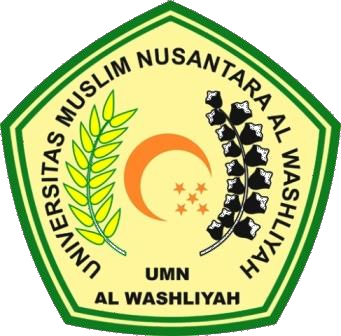 PROGRAM STUDI PENDIDIKAN GURU SEKOLAH DASARFAKUTAR KEGURUAN DAN ILMU PENDIDIKANUNIVERSITAS MUSLIM NUSANTARA AL-WASLIYAHMEDAN2022